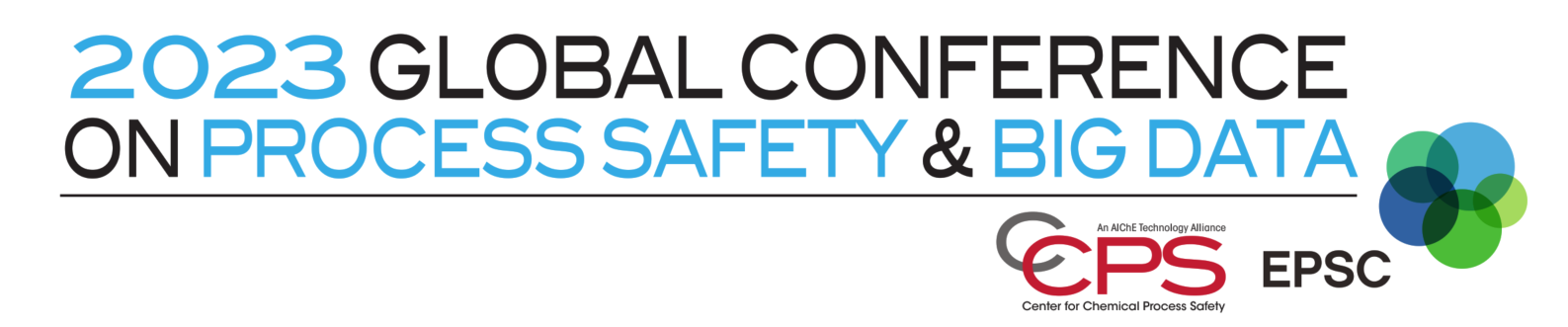 Conference on Process Safety and Big Data 2023, Abstract Submission formTopic (choice your topic from Call for Abstracts/Papers)*:Title*: Authors and Affiliations*: Authors of the abstract come from*: University or Research Institution Industry Both University and IndustrySubmit your abstract below (max. 400 words)*: Type of presentation*:  Oral Poster No preferenceYou can add figures: (2 figures max)Keywords: (choose 4 keywords)*:Bibliograhy:Reference 1:Reference 2:Reference 3:Reference 4:First NameLast NameOrganizationDepartmentCityCountryStatus (Submitting Author, Presenting Author and/or Co Author)